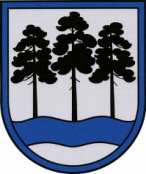 OGRES  NOVADA  PAŠVALDĪBAReģ.Nr.90000024455, Brīvības iela 33, Ogre, Ogres nov., LV-5001tālrunis 65071160, e-pasts: ogredome@ogresnovads.lv, www.ogresnovads.lv PAŠVALDĪBAS DOMES SĒDES PROTOKOLA IZRAKSTS53.Par izmaiņām Ogres novada pašvaldības mantas novērtēšanas un izsoles komisijas sastāvāSaskaņā ar Ogres novada pašvaldības (turpmāk – Pašvaldība) domes 2022.gada 27.janvāra lēmumu “Par Ogres novada pašvaldības iekšējo noteikumu Nr.5/2022 “Ogres novada pašvaldības mantas novērtēšanas un izsoles komisijas nolikums” apstiprināšanu” apstiprināti Pašvaldības iekšējie noteikumi Nr.5/2022 “Ogres novada pašvaldības mantas novērtēšanas un izsoles komisijas nolikums” (turpmāk – Komisijas nolikums).Komisijas nolikuma 7.punkts noteic, ka Pašvaldības mantas novērtēšanas un izsoles komisijas priekšsēdētāju ievēlē Pašvaldības dome.Pamatojoties uz Pašvaldību likuma 10.panta pirmās daļas 10.punktu, Ogres novada pašvaldības 2021.gada 1.jūlija saistošo noteikumu Nr. 12/2021 “Ogres novada pašvaldības nolikums” 8.punktu un Ogres novada pašvaldības iekšējo noteikumu Nr.5/2022 “Ogres novada pašvaldības mantas novērtēšanas un izsoles komisijas nolikums” 7.punktu,balsojot: ar 20 balsīm "Par" (Andris Krauja, Artūrs Mangulis, Atvars Lakstīgala, Dace Kļaviņa, Dace Māliņa, Dace Veiliņa, Dainis Širovs, Dzirkstīte Žindiga, Gints Sīviņš, Ilmārs Zemnieks, Jānis Iklāvs, Jānis Kaijaks, Jānis Siliņš, Kaspars Bramanis, Pāvels Kotāns, Raivis Ūzuls, Rūdolfs Kudļa, Santa Ločmele, Toms Āboltiņš, Valentīns Špēlis), "Pret" – nav, "Atturas" – nav, Ogres novada pašvaldības dome NOLEMJ:Atbrīvot no Ogres novada pašvaldības mantas novērtēšanas un izsoles komisijas priekšsēdētāja pienākumiem Ritvaru Ozolu.Ievēlēt par Ogres novada pašvaldības mantas novērtēšanas un izsoles komisijas priekšsēdētāju Oskaru Ercenu. Izdarīt grozījumu Ogres novada pašvaldības domes 2022.gada 26.maija lēmumā “Par Ogres novada pašvaldības mantas novērtēšanas un izsoles komisijas priekšsēdētāju un priekšsēdētāja vietnieku”, izsakot 2.1. punktu šādā redakcijā: “2.1. priekšsēdētāju – Oskaru Ercenu, Ogres novada pašvaldības Centrālās administrācijas Pašvaldības kapitāla daļu pārvaldības nodaļas vecākais speciālists kapitāldaļu jautājumos;”.(Sēdes vadītāja,domes priekšsēdētāja vietnieka G.Sīviņa paraksts)Ogrē, Brīvības ielā 33Nr.152023.gada 31.augustā